Pressmeddelande november 2013 Höstiga smaker i frisk kombinationSöta päron möter vintermoget granatäpple. Nu är Säsongens smak från Kiviks Musteri på tillfälligt besök. Fruktdrycken med smak av päron och granatäpple finns i butik från november till april. -	Vi vill dela med oss av våra frukter och bär när de är som allra godast, päron i kombination med granatäpple är en uppfriskande kombination som passar både stora och små, säger Susanna Karlsson, produktchef på Kiviks Musteri. 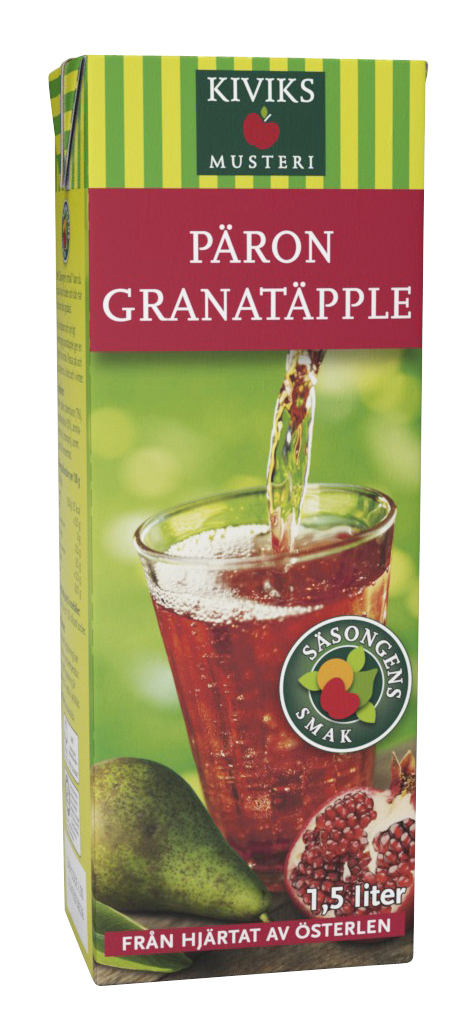 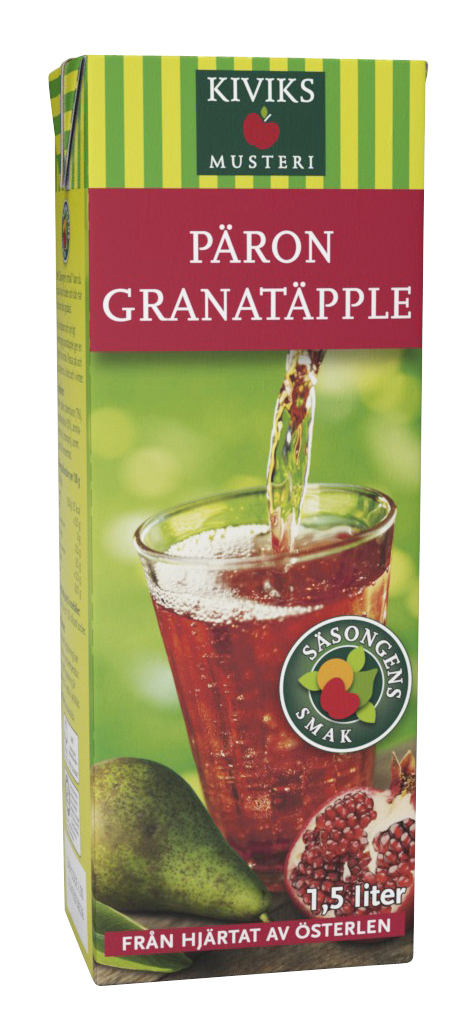 Hela familjens favoritdryckKiviks Musteris omtyckta fruktdrycker passar både som måltidsdryck och törstsläckare och har i över 15 år varit en självklar favorit hos barnfamiljer. Säsongens smak har blivit en tradition och sommarens dryck med smak av hallon och rabarber blev en favorit på middagsborden. Uppföljaren blir den första höst- och vintersmaken från musteriet på Österlen.Päron- granatäppledrycken lanseras i dagligvaruhandeln vecka 45. Cirkapris 14 kronor.Fruktdryckerna finns även i smakerna päron, smultron, citrus, svarta vinbär, björnbär, blåbär och hallon. Smakerna päron, smultron och blåbär finns även i 25 cl portionsförpackning.För mer information kontakta:
Susanna Karlsson
Produktchef
Kiviks Musteri AB
Tel: 0414-719 54 Mobil: 076-8371932
E-post: susanna.karlsson@kiviksmusteri.se    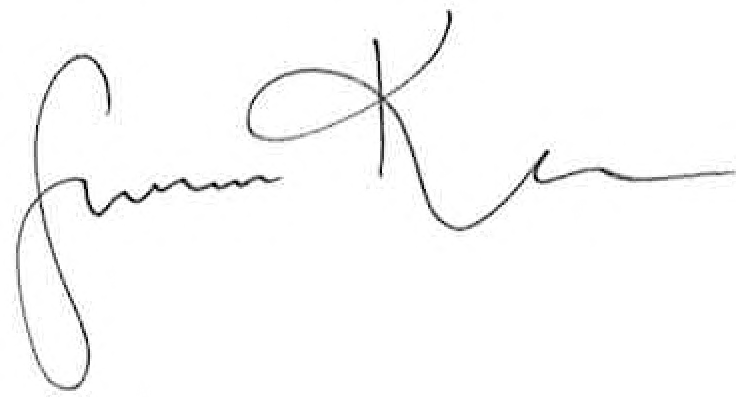 För bilder: http://www.kiviks.se/pressKiviks Musteri på MyNewsdesk: http://www.mynewsdesk.com/se/pressroom/kiviks_musteri_ab 